Western Australia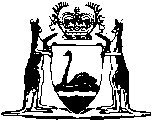 Western Australian Future Health Research and Innovation Fund Act 2012Compare between:[27 May 2020, 00-b0-00] and [24 Jun 2020, 00-c0-00]Western AustraliaWestern Australian Future Health Research and Innovation Fund Act 2012An Act to establish the Western Australian Future Fund and for related purposes.1.	Short title		This is the Western Australian Future Fund Act 2012.2.	Commencement		This Act comes into operation as follows —	(a)	sections 1 and 2 — on the day on which this Act receives the Royal Assent;	(b)	the rest of the Act — on the day after that day.3.	Terms used		In this Act — 	forecast royalty income, for a financial year, means the estimate of royalty income for that financial year set out in — 	(a)	the part of the budget papers for the financial year, tabled in the Legislative Assembly, that is titled “	(b)	if the regulations prescribe another part of those budget papers — that other part;Minister means the Minister to whom the administration of section  is for the time being committed for the  for  section 34.	 of Act		The  of this Act is to provide  of the Western Western Australian Future 	(1)	The Western Australian Future  is established for the purpose  Fund is taken to have been determined by the Treasurer to be a Treasurer’s special purpose account under the Financial Management Act 2006 section 10(e).	(3)	The  Fund is to be administered by the Treasurer.	(4)	Money standing to the credit of the  Fund is to be held in the Public Bank Accountthe Financial Management Act 2006 section 37	(5)	Despite subsection (4), money standing to the credit of the  may be invested in gold.6.	Credits to  Fund from forecast royalty  financial year 	(the  Fund is to be credited with an amount equal to 1% of the forecast royalty income for the financial year; and	(b)	that amount is to be charged to the Consolidated Account, which is to the extent necessary appropriated accordingly.8.	Additional money to be credited to 		In addition to the amounts credited to the  Fund under  7to be credited to the  Fund —	(a)	income derived from the investment of money standing to the credit of the  Fund;	(b)	any other money lawfully made available to the  Fund.9.	Application of  Fund	(1)	In this section — 	 means the period  on  and ending on 30 June 2032.	(2)	A Bill to repeal or amend section 7,8 or9 or this section must not be presented for assent by or in the name of the Queen during the  period unless the second and third readings of the Bill have been passed with the concurrence of an absolute majority of the whole number of the members for the time being of the Legislative Council and Legislative Assembly respectively.	(3)	A Bill assented to consequent upon its presentation in contravention of subsection (2) is of no effect as an Act.	(1)	In this section — 	 means the this Act for 	(3)	The include details of .12.	Regulations		The Governor may make regulations prescribing all matters that are required or permitted by this Act to be prescribed, or are necessary or convenient to be prescribed for giving effect to the purposes of this Act.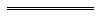 NotesThis is a compilation of the Western Australian Future Fund Act2012 and includes amendments made by other written laws. For provisions that have come into operation see the compilation table. Compilation tableShort titleNumber and yearAssentCommencementWestern Australian Future Fund Act201250 of 201229 Nov 2012s. 1 and 2: 29 Nov 2012 (see s. 2(a));
Act other than s. 1 and 2: 30 Nov 2012 (see s. 2(b))